Aufgabe: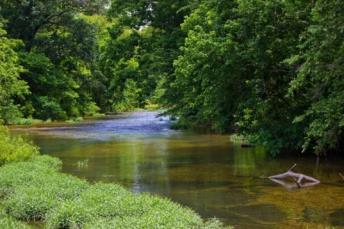 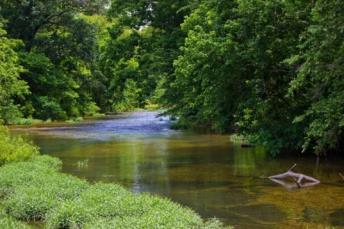 Ordnen Sie diese Bilder von Orten, an denen sich Anselmus befinden könnte, der realen oder der phantastischen Welt zu.  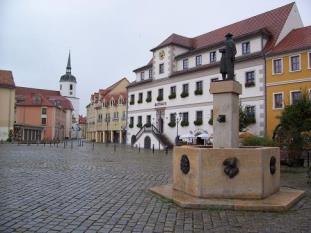 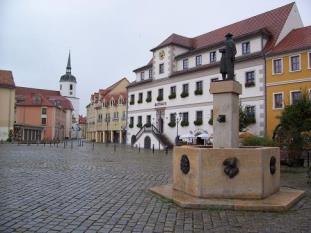 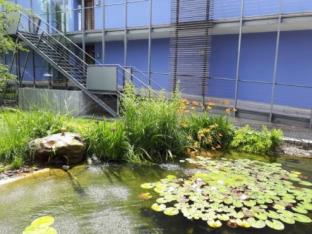 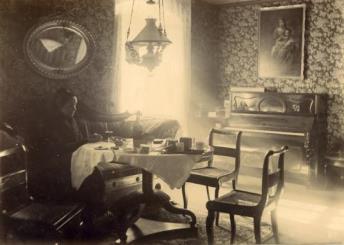 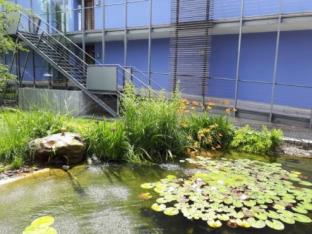 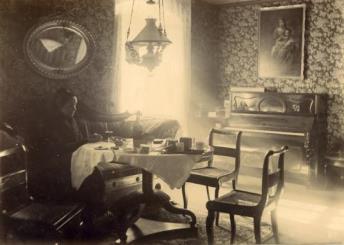 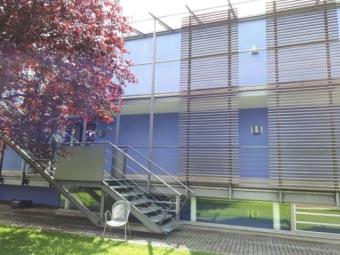 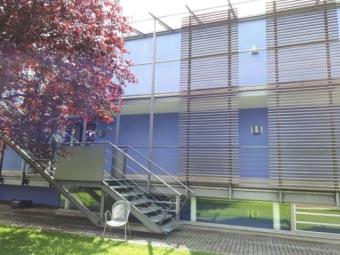 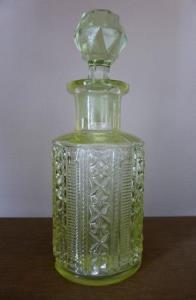 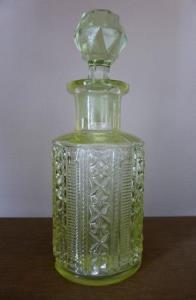 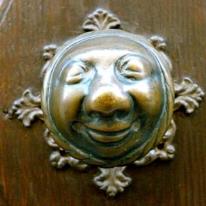 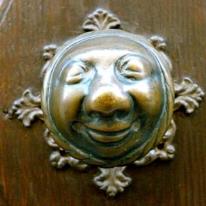 Abbildungsverzeichnis Abb. 1: common free von https://commons.wikimedia.org/wiki/File:Marktplatz-Hoyerswerda.JPGAbb. 2: common free von https://pxhere.com/de/photo/529770 Abb. 3: common free von https://www.flickr.com/photos/barockschloss/5483898611 Abb. 4: eigenes Bild Abb. 5: common free von https://commons.wikimedia.org/wiki/File:Hoeckerhaus-Grosse_Wohnstube-1880.jpg Abb. 6: eigenes BildAbb. 7: common free von https://commons.wikimedia.org/wiki/File:Uranglas-Flacon.jpg 